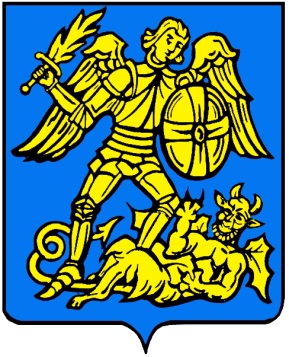 Ville de Neufchâteau Service des manifestations et du prêt du matérielDossier pour l’organisation d’un évènement et pour la mise à disposition du matériel communal, des chapiteaux, des chalets et/ou de panneaux d’expositionDemande pour la mise à disposition du matériel communal, chapiteaux, chalets et panneaux d’expositionDemande de pose de panneaux et/ou affiches annonçant l’évènementDemande pour la mise à disposition du matériel communal, chapiteaux, chalets et panneaux d’expositionPour la bonne organisation de cette manifestation, les points suivants sont indispensables – en fonction du type d’activité : (cochez les points utiles)Autorisation du département Nature et Forêt (Chaussée d’Arlon   50/1, 6840 Neufchâteau) :Pour les manifestations qui ont lieu dans les bois, sur les chemins forestiers,…Demande faite par l’organisateur directement auprès du DNF.Autorisation du Gouvernement Provincial (Place Léopold 1, 6700    Arlon) :Pour les moto-cross, auto-cross ou demande de démarchage sur la province du Luxembourg.Demande faite par l’organisateur directement auprès du Service provincial.Autorisation de la Direction des Routes du Luxembourg (SPW – Place Didier 45, 6700 Arlon ou Chaussée de Recogne 30 à 6840 Neufchâteau) :Pour les demandes d’affichages, poses de panneaux le long des routes provinciales.Demande faite par l’organisateur directement auprès du Service provincial.Présence d’agents de la Police Présence de la Zone de secours Luxembourg (Zone de Secours Luxembourg, Place léopold 1 – annexe du Palais à 6700 Arlon) :Demande faite par l’organisateur directement auprès de la Zone de Secours. Les personnes organisatrices d’une manifestation lorsque celle-ci est soumise à une autorisation du Département Nature et forêt (DNF), du Gouvernement Provincial ou de la direction des Routes du Luxembourg (MET), doivent introduire une demande directement auprès de l’organisme concerné.Matériel communalConteneursBarrières nadar – nombre souhaité : ……………………………………………………Canon à chaleur – nombre souhaité : ……….. (appareil livré avec le plein et qui devra être restitué avec le plein fait).Panneaux de signalisation (hors arrêté de police) : …………………………….Coffret électrique mobile : ………………………………………………………………….Groupe électrique : ……………………………………………………………………………..Lampes de chantier : ……………………………………………………………………………Chapiteaux communauxLocation chapiteaux (mise à disposition sous réserve de la signature d’un document de responsabilité personnelle ou payante pour les privés de la commune)Nombre souhaité : ………………………………………………………………………………..Date de la location : ……………………………………………………………………………...Lieu de la manifestation : ……………………………………………………………………..Emplacement exact pour le placement du/des chapiteaux : ………………..………………………………………………………………………………………………………………. (+ plan)Location chalets (mise à disposition sous réserve de la signature d’un document de responsabilité personnelle ou payante pour les privés de la commune)Nombre souhaité : ………………………………………………………………………………..Date de la location : ……………………………………………………………………………...Lieu de la manifestation : ……………………………………………………………………..Emplacement exact pour le placement du/des chalets : ………………………………………………………………………………………………………………………………………. (+ plan)Location panneaux d’exposition (mise à disposition sous réserve de la signature d’un document de responsabilité personnelle ou payante pour les privés de la commune)Nombre souhaité : ………………………………………………………………………………..Date de la location : ……………………………………………………………………………...Lieu de la manifestation : ……………………………………………………………………..Les associations de la communes (club des jeunes, comité des fêtes, ASBL,…) bénéficient du prêt de matériel à titre gratuit.Je soussigné(e) …………………………………………………………………………………… agissant en qualité de …………………………………………………………………… lors de la manifestation précitée, prend l’engagement de respecter la législation en vigueur concernant l’offre, la sécurité et la tranquillité publics et reconnais que je serais civilement et solidairement, avec les autres membres de l’association, responsables en cas d’infraction à cette législation et m’engage à respecter les règlements communaux en matière de mise à disposition des chapiteaux, chalets et panneaux d’exposition ainsi que le règlement général de police et déclare prendre sous ma responsabilité, avec les autres membres de l’association, les éventuels dégâts pouvant être occasionnés lors du prêt.								Date et signatureDemande de pose de panneaux ou affichage sur les routes communales 		OUI	NONLes règlements communaux en vigueur, le règlement général de police, le règlement sur l’organisation des kermesses sont disponibles à l’Administration communale de Neufchâteau ou consultable sur le site internet de la ville (www.neufchateau.be).Litres140240260360770Type de bacMonoMonoDuoMonoMonoQuantité souhaitéeNombre de jours